15.01.2021 г. № 2РОССИЙСКАЯ ФЕДЕРАЦИЯИРКУТСКАЯ ОБЛАСТЬАДМИНИСТРАЦИЯУКОВСКОГО МУНИЦИПАЛЬНОГО ОБРАЗОВАНИЯ – АДМИНИСТРАЦИЯ ГОРОДСКОГО  ПОСЕЛЕНИЯПОСТАНОВЛЕНИЕОБ УТВЕРЖДЕНИИ ПЛАНА-ГРАФИКА ЗАКУПОК ТОВАРОВ, РАБОТ, УСЛУГ ДЛЯ НУЖД ЗАКАЗЧИКА НА 2021 ГОД И НА ПЛАНОВЫЙ ПЕРИОД 2022 И 2023 ГОДОВРуководствуясь Федеральным законом № 44-фз от 05.04.2013 «О контрактной системе в сфере закупок товаров, работ, услуг для обеспечения государственных и муниципальных нужд»,1. Утвердить план-график закупок товаров, работ, услуг для обеспечения нужд заказчика на 2021 год и на плановый период 2022 и 2023 годов, согласно Приложению № 1 к настоящему распоряжению.2.  Разместить на официальном сайте Уковского муниципального образования план-график закупок товаров, работ, услуг для обеспечения нужд заказчика на 2021 год и плановый период 2022 и 2023 годов.3. Контроль за исполнением настоящего распоряжения оставляю за собой.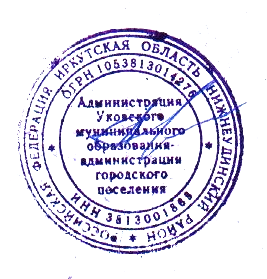 Глава Уковскогомуниципального образованияА.А. Савин